Building Permit Application form; either a certified BA1 form or an uncertified BA2 form. Certified means you have engaged a private Building Surveyor to complete the relevant certificates, uncertified means the Local Authority Building Surveyor will assess and complete the relevant certificates. The duty of the Building Surveyor is to ensure compliance with the relevant building standards, legislative requirements, and town planning matters. See link for forms: http://www.buildingcommission.wa.gov.au/building-approvals/forms-guides  BA3 Certificate of Design Compliance (certified applications only)For most building proposals a planning approval will be required before a building permit can be issued. Please ensure planning is addressed prior to the lodgement of a Building Permit Application, which will in turn assist in the timely processing of the building application. BA20 or BA20A Form for adjoining property owner’s consent where proposed works will affect adjoining land. For more information go to WA Building Commission website: http://www.buildingcommission.wa.gov.au/consumers/work-affecting-other-landBCITF Levy Form (if cost of construction is over $20,000)All fees are payable at the time of lodging the application.Site Plan (minimum scale 1:200)A feature survey indicating a permanent datum point, contours and spot levels of the project area and of any neighbouring land immediately adjoining the project area.All property boundaries, boundary dimensions and existing buildings.The distance from the property boundaries to the proposed wall. Heights of wall along entire length (reference datum point using Top of Wall (TOW) and Bottom of Wall (BOW)).The location of any vehicle access way, driveways, or crossover located within 3 meters of the wall. North pointElevations (minimum scale 1:200)	Elevation drawings of each different section including all dimensions and natural ground levels. Footing size / material.Construction material size and arrangement.Minimum and maximum height requirements. Registered builder – Original copy of Home Indemnity Insurance Certificate from approved insurer. http://www.buildingcommission.wa.gov.au/consumers/home-indemnity-insuranceOwner Builder – Copy of Owner Builders License CertificateWhere insufficient details are provided, more details may be requested by the Building Surveyor in order to assess the structure for compliance with the provisions of the National Construction Code. Retaining walls over 500mm in height require both Planning Approval and a Building Permit before construction can commence. Manager Building Services			Ph: 0447 281 969 or Email: mbs@dandaragan.wa.gov.auPrincipal Environmental Health Officer		Ph: 9652 0800 or Email: peho@dandaragan.wa.gov.auShire of Dandaragan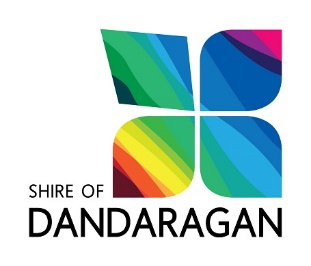 CHECKLISTUncertified / Certified Building Permit ApplicationRetaining WallForms and Supporting DocumentsFees payable Plans General note: Two (2) complete sets of plans and details must be submitted with your application.  All plans and details must be legible, drawn to scale and include a title block containing lot address, page numbers, a project title and date.  Wall DetailsIf proposed works are valued over $20,000General Notes:Contact Details: